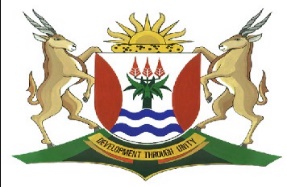 
                                   Province of theEASTERN CAPEEDUCATIONDIRECTORATE SENIOR CURRICULUM MANAGEMENT (SEN-FET)HOME SCHOOLING: NOTESINYIBIBA: J.J.R JOLOBEUhlobo/udidi lombongoNgumbongo nkcazo kuba imbongi isichazela ngobuhle bentyantyambo inyibiba. Inkcazelo ngenyibibaYintyatyambo entle ebumhlophe bumthubi indubulo yayo ekhula phakathi kwamatye ezixhotyeni/ emigxobhozweni. Intsingiselo yamagama angaqhelekanga kulo mbongoUmxholo walo mbongo:Ungobuhle benyibiba imbongi eyathi yayibona/ungenzwakazi awathi uJobela wayibona.Umongo wesitanza ngasinye:Intsingiselo engundoqo/yentsusa: -Ubuhle bentyantyamboIntsingiselo efihlakeleyo:Ukusolwa kukaJolobe yinzwakazi awayibonayoImfundiso:Masibe neliso elibukhali lothando kwindaloInto enexabiso uyakwazi ukuyifumana ekungcoleni/kwindawo engacingelekanga.Idayimane iyafumaneka eluthuliniUmoya wembongiNgumoya wovuyo/wokuchwayita/wokonwaba kuba incoma ubuhle obugqibeleleyo benyibiba isebenzisa esi sigama: “Hayi obo buhle”; “iyimfezeko” “Yathokoza”.Imifanekiso ngqondweni:Umfanekiso ngqondweni ochumileyo kulo mbongo ngumfanekiso ngqondweni weliso. Imizekelo:“Phakathi kwamalwalwa amabini”“Loo magqabi asixwexwe achokozwe busiliva” “Ntloko yayo imhlophe mthubi” – uqaqambisa ubuhle Isakhiwo sangaphakathi: Sifumaneka ngokutolikwa kwesihloko, umqolo, nombongo uwonke.Mawufundwe wonke umbongo kabini nakathathu umqolo ngomqolo ngesitanza, de uqonde intsingiselo yomqolo neyesitanza Sisonke, ziyokukukhuphela ekuqondeni umongo nomxholo.Xa ukhonjwe kwisitanza, bonakalisa ukuba uyayiqonda intsingiselo yesitanza sonke, hayi eyomqolo omnye.Xa kuthethwa ngesakhiwo sangaphakathi kuqukwa: isigama, izafobe, isimbo, iimpawu zobhalo, izixhobo zesandi nazo zonke izikrweqe zohlalutyo egalele ngazo imbongi ukudidiyela umbongo wayo. Isakhiwo sangaphandle:Unezitanza ezisixhenxe.Izitanza zokuqala ezine nesesixhenxe zinemiqolo emihlanu.Isitanza sesihlanu sinemiqolo elithoba.Isitanza sesithandathu sinemiqolo emithandathu.Isitanza sokuqala imiqolo mine yokuqala inamagama ama-2 kanti umqolo wesi-5 unamagama ama-3.Isitanza sesibini umqolo woku-1 nowesi-3 unamagama ama-2, owesibini unamagama amathathu, owesi-4 unamagama ama-4 ukuze owesi-5 umqolo ubenegama eli-1.Isitanza sesithathu umqolo woku-1 unamagama ama-4 ukuze umqolo wesi-2,3, nowesi-4 ubenamagama ama-3 ze umqolo we-5 ube namagama ama-2.Isitanza sesi-4 umqolo woku-1 nowesi-5 amagama ma-3, kumqolo wesi-2,3 nowesi-4 unamagama ama-2.Isitanza sesi-5 umqolo woku1,2, 5,7, 8 ,9 amagama ma-2, owesi-3,4 nowesi- 6 amagama ma-3.Isitanza sesi-6 umqolo woku-1 nowesi-3, 4,5 amagama ma-3 ukuze owesi-2, nowe-6 ibe namagama ama-2.Isitanza sesi-7, imiqolo yoku-1, 3, 5 inamagama ama-3 ukuze owesi-2 nowesi-4 abe mabini amagamaNdayibona izifihlaEnqaben’ ezixhotyeni,Ngaphakathi kwamalwalwa Amabini, iqaqambile.Hayi, obobuhle!Izityalo ezithileZaye zimi zijikele;Yayiphakamisa leyoNtloko yayo imhlophe-mthubi,NjengeTshawekazi.Yema ithe zole cwaka,Leyo ndebe ibukhephu.Yayimsulwa kolo hlangaLwayo, im’ iyimfezeko,Inyibiba entle.Loo magqabi asixwexweAchokozwe busiliva,Aphuphuma kukuphila,Ayekratsha ngemvelisoYobo bomi bawo.Kwanothuli oluphantsi,Nokhulan’ olukufuphi,Lwema ngathi luyanqulaLoo nzwakazi yasezindle-Inyibiba entle.Yayibonwe ngala mehlo, Yathokoza intliziyo;Kwakho ukufudumalaEndingekuchazi mhlanaNdabona loo nzwakazi.Ndev’izisebezoEmazants’ obume bam.Zindityel’ ukuthi yeyam,Phofu ingeyiy’ ubuhleBonk’obunjengayo.Wa! Nzwakazi yezixhobo,Tshawekazi lasezindle,Obo buhle bulubisi;Ndithabathekile bubo.Wa! Nyibiba umhle!Isigama Intsingiselo eqhelekileyo Intsingiselo efihlakeleyo/ enzulu.Enqabeni ezixhotyeni Indawo efihlakeleyo. Indawo ezinamatye amakhulu endle. Indawo enzulu engafikelelekiyo ngokulula. Ubunzima nobulukhuni bemeko ekhula phantsi kwayo le nyibibaIlwalwa Lilitye elomeleleyo elisemlanjeni apho kuhamba amanzi phezu kwalo. Indawo ekungelula ukuba kungakhula isityalo esibuhle buyincamisa mxhelo kuyo. Njengetshawekazi Inkosazana enobukhosi.Ukucikizeka, inzwakazi Zole cwaka Ukuthula Isidima nesithozela sobukhosi.Ndebe Ikhephu Isixhobo esibonakalisa/ esimele udumo.Yimo yezulu ebangwa liqondo eliphantsi kakhulu lengqele. Mhlophe qhwa.Ibonakalisa ubumbalasane bale ntyatyambo.Yayisulungekile, ingenasiphako nokubukeka. Iyimfezeko Igqibelele.Sixelelwa ngobuhle obungakrokrisiyo. Achokozwe busiliva.Amachaphaza enziwe ngenjongo yokuhombisa.Kuqaqanjiswe ubuhle benyibiba. Abonisa ukubengezela nobucwebe-cwebe.Aphuphuma Ukugcwala ngokugqithisileyo.Inobomi obugqibeleleyo.Ayekratsha Kukuzidla.Ibonakalisa ukuqhayisa ngobuhle bayo.Luyanqula Ukukhonza/ ukugoba phantsi komntu/ into Indalo yanga iyayibusa le ntyatyambo.Yathokoza UkuvuyaUkuvuseleleka kweemvakalelo zolonwabo ngenxa yochulumanco.Zindityel’zindixelela Iimvakalelo ezimqhubele ekubeni abe nemibono, eve nezinto ezimsebezela yedwa.Bulubisi Ubumhlophe bobunyulu Ubuhle obunyulu obugqibeleleyo.Ndithabathekile Ukuthimbeka Ukuwexuleka kwengqondo nokuthi swii bubuhle bale nyibiba.Isitanza Umongo /ingcamango ephambili yesitanza Isitanza 1Kwimiqolo 1-5 Yindawo eyayibona kuyo imbongi le nyibiba, phakathi kwamalwalwa, ukutsho oko kwindawo efihlakeleyo nekungelula ukufikelela kuyo. Kuvela nenkangeleko yayo, ubuhle bayo.Isitanza 2Kwimiqolo 6-10 Kukuvelela kwenyibiba phakathi kwezinye izityalo, okwenziwa bubume bayo ngokokwakheka, nokuqaqamba kwayo ngokobuhle.Isitanza 3Kwimiqolo 11-15 Sisithomo sayo, nobunyulu bayo ngenxa yebala layo elikhanya bumhlophe. Kugxininiswa ubuhle bayo xa ithelekiswa nezo zityalo yayiphakathi kwazo. Imbongi incoma ubuhle obugqibeleleyo abungenasiphako. Isitanza 4Kwimiqolo 15-20 Imbongi isinika inkangeleko yale ntyatyambo, ubukhulu bamagqabi ayo ngokobubanzi, ukukhazimla kwawo. Oko kubonisa impilo noko ikhula kwizixhobo. Isitanza 5Kwimiqolo 21-35 Luvakalelo eyabanalo imbongi oludalwa kukuthabatheka bubuhle bale ntyatyambo. Ide yangathi nendalo ngokwayo, njengaye ithabathekile, iyayinqula le ntyatyambo. Imbongi ithinjwe bubuhle bale ntyatyambo loo mini, waxhwileka umxhelo wayo, yaziva iyithanda ngokugqithiseleyo, ichukunyiswa bubuhle obo bayo. Yaziva iyinqwenela, iyifuna.Isitanza 6Kwimiqolo 36-40 Ivuma ngokuphandle ukuthabatheka kwayo yile ntyatyambo, de iyikhahlele, iyibone yongamile phakathi kwezinye iintyatyambo ezikhoyo, nakobayo ubomi.